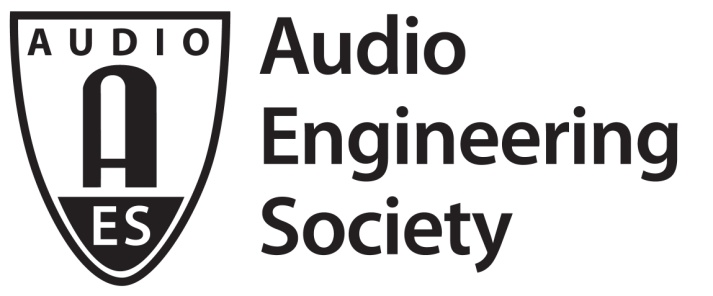 PRESS RELEASEContact: Robert Clynerobert.clyne@aes.orgTel: (615) 662-1616 x17FOR IMMEDIATE RELEASE139th International AES Convention’s Product Development Track Set to Spotlight the Industry’s Latest Advancements in Product Design— Digital loudspeaker signal processing, advanced sound system measurement techniques and much more will be presented at in-depth sessions —New York, NY, October 8, 2015 — Audio technology continues to move forward ever faster, and the 139th AES International Convention’s Product Development Track will offer a detailed look at the latest advancements in product design and development engineering. The seminars will take place at the 139th AES Convention at the Jacob Javits Center in New York, October 29 – November 1.“Our Product Development Track will bring leading design professionals together to address a broad range of critical issues within the R and D community,” said Scott Leslie of Ashly Audio, presenter of the upcoming “Optimizing the Powered Loudspeaker System” session and PD Track chairman. “These sessions will dig deep into some of the most important considerations facing audio design professionals today.”The Product Development Track seminars will include the following:Thursday, October 29, 9:00 – 10:30 am“Almost Everything You Ever Wanted to Know About Loudspeaker Design”Presenter: Christopher Struck, CJS LabsThursday, October 29, 10:45 am – 12:15 pmPractical Loudspeaker Processing for the Practicing EngineerPresenter: Paul Beckmann, DSP ConceptsThursday, October 29, 2:15 – 3:45 pmDesigning for Ultra-Low THD+N In Analog Circuits, Circa 2015Presenter: Bruce E. Hofer, Audio Precision, Inc.Thursday, October 30, 4:00 – 5:30 pmElectrical and Mechanical Measurement of Sound System EquipmentPresenter: Wolfgang Klippel, Klippel GmbHFriday, October 30, 9:00 – 10:30 amBest Practices In Production TestPresenter: Jonathan Novick, Audio PrecisionFriday, October 30, 10:45 am – 12:15 pmWhat Happens In A Patent LawsuitPresenter: John Strawn, S Systems Inc.; Tom Millikan, Perkins Coie LLPSaturday, October 31, 9:00 – 10:30 amModern Digital Processing of Microphone SignalsPresenter: Paul Beckmann, DSP ConceptsSaturday, October 31, 10:45 am – 12:15 pmAdaptive Loudspeaker Control – An Application TutorialPresenter: Gregor Hoehne, Klippel GmbHSaturday, October 31, 2:45 – 4:15 pmCreating High-Resolution Modeling Data for Loudspeakers and Line ArraysPresenter: Stefan Feistel, AFMG Technologies GmbHSaturday, October 31, 4:30 – 6:00 pmOptimizing the Powered Loudspeaker SystemPresenter: Scott Leslie, Ashly AudioSunday, November 1, 9:00 – 10:30 amLoudspeaker MeasurementsPresenter: Charles Hughes, Excelsior Audio and AFMG TechnologiesSunday November 1, 10:45 am – 12:15 pmThe Past, Present and Future of Coaxial and Related TransducersPresenter: Steven Hutt, Equity Sound InvestmentsAdditional information about the AES Product Development Track is available at: http://www.aes.org/events/139/productdevelopment/?displayall. For the latest information on the 139th Audio Engineering Society International Convention in New York City and how to register for your FREE Exhibits-Plus or premium All Access badge, visit http://www.aes.org/events/139/.		...ends 399 wordsPhoto File: Product_Development.JPGPhoto Caption: 139th International AES Convention Product Development TrackAbout the Audio Engineering SocietyThe Audio Engineering Society was formed in 1948 and now counts over 14,000 members throughout the U.S., Latin America, Europe, Japan and the Far East. The organization serves as the pivotal force in the exchange and dissemination of technical information for the industry. Currently, its members are affiliated with more than 75 AES professional sections and more than 95 AES student sections around the world. Section activities may include guest speakers, technical tours, demonstrations and social functions. Through local AES section events, members experience valuable opportunities for professional networking and personal growth. For additional information visit http://www.aes.org.AES Marketing Communications:Email: robert.clyne@aes.org
Tel: 615-662-1616, Fax: 615-662-1636,Clyne Media, Inc.,169-B Belle Forest Circle, Nashville, TN 37221;Web: http://www.clynemedia.com